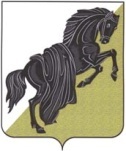  «25» декабря 2019 г. №  113                                            с. БулзиОб утверждении Положения о муниципальной службе в органах местного самоуправления Булзинского сельского поселенияВ соответствии с Федеральным законом от 6.10.2003 года N 131-ФЗ "Об общих принципах организации местного самоуправления в Российской Федерации", Федеральным законом от 02.03.2007 № 25-ФЗ "О муниципальной службе в Российской Федерации", Законом Челябинской области от 30.05.2007 № 144-ЗО "О регулировании муниципальной службы в Челябинской области", руководствуясь Уставом Булзинского сельского поселенияСовет депутатов Булзинского сельского поселения РЕШАЕТ:1. Утвердить прилагаемое Положение о муниципальной службе в органах местного самоуправления Булзинского сельского поселения.2. Направить главе Булзинского сельского поселения для подписания и опубликования в сети Интернет на сайте Булзинского сельского поселения Положение, утвержденное пунктом 1 настоящего решения.3. Настоящее решение вступает в силу со дня его официального опубликования.4. Включить настоящее решение в регистр нормативных правовых актов Булзинского сельского поселения.Председатель Совета депутатовБулзинского сельского поселения					              Т. И. ГагараУТВЕРЖДЕНОрешением Совета депутатовБулзинского сельского поселения                                                                                                             от «25» декабря 2019 г. № 113    ПОЛОЖЕНИЕо муниципальной службе в органах местного самоуправленияБулзинского сельского поселения I. ОБЩИЕ ПОЛОЖЕНИЯ1. Настоящее Положение о муниципальной службе в органах местного самоуправления Булзинского сельского поселения (далее - Положение) устанавливает порядок организации и прохождения муниципальной службы в органах местного самоуправления Булзинского сельского поселения и правовое положение муниципальных служащих в соответствии с законодательными актами Российской Федерации и Челябинской области.2. Муниципальная служба на территории Булзинского сельского поселения осуществляется в соответствии с Конституцией Российской Федерации, Федеральным законом от 6.10.2003 года N 131-ФЗ "Об общих принципах организации местного самоуправления в Российской Федерации", Федеральным законом от 02.03.2007 № 25-ФЗ "О муниципальной службе в Российской Федерации", Федеральным законом от 25.12.2008 года №273-ФЗ «О противодействии коррупции», Законом Челябинской области от 30.05.2007 № 144-ЗО "О регулировании муниципальной службы в Челябинской области", Уставом Булзинского сельского поселения, настоящим Положением и иными нормативными правовыми актами.3. Муниципальная служба - профессиональная деятельность граждан, которая осуществляется на постоянной основе на должностях муниципальной службы, замещаемых путем заключения трудового договора (контракта).4. Нанимателем для муниципального служащего является муниципальное образование, от имени которого полномочия нанимателя осуществляет представитель нанимателя (работодатель).Представителем нанимателя (работодателем) может быть глава Булзинского сельского поселения, председатель Собрания депутатов Булзинского сельского поселения, председатель Контрольно-счетной палаты Булзинского сельского поселения, руководители отраслевых (функциональных) органов администрации Булзинского сельского поселения или иное лицо, уполномоченное исполнять обязанности представителя нанимателя (работодателя).5. На муниципальных служащих распространяется действие трудового законодательства с особенностями, предусмотренными действующим законодательством Российской Федерации и Челябинской области о муниципальной службе.II. ДОЛЖНОСТИ МУНИЦИПАЛЬНОЙ СЛУЖБЫ. КВАЛИФИКАЦИОННЫЕ ТРЕБОВАНИЯ ДЛЯ ЗАМЕЩЕНИЯ ДОЛЖНОСТЕЙ МУНИЦИПАЛЬНОЙ СЛУЖБЫ6. Должность муниципальной службы в Каслинском муниципальном районе - должность в органе местного самоуправления Булзинского сельского поселения, отраслевом (функциональном) органе администрации Булзинского сельского поселения с установленным кругом обязанностей по обеспечению исполнения полномочий органа местного самоуправления Булзинского сельского поселения или лица, замещающего муниципальную должность.7. Должности муниципальной службы в Каслинском муниципальном районе устанавливаются реестром должностей муниципальной службы в органах местного самоуправления Булзинского сельского поселения, который представляет собой перечень наименований должностей муниципальной службы, классифицированных по органам местного самоуправления, группам и функциональным признакам должностей, определяемым с учетом исторических и иных местных традиций.8. Реестр должностей муниципальной службы в органах местного самоуправления Булзинского сельского поселения утверждается решением Собрания депутатов Булзинского сельского поселения в соответствии с реестром должностей муниципальной службы, утверждаемым законом Челябинской области.9. В реестре должностей муниципальной службы в органах местного самоуправления Булзинского сельского поселения предусматриваются должности муниципальной службы, учреждаемые для непосредственного обеспечения исполнения полномочий лица, замещающего муниципальную должность. Такие должности муниципальной службы замещаются муниципальными служащими путем заключения трудового договора на срок полномочий указанного лица.10. При составлении и утверждении штатных расписаний органов местного самоуправления Булзинского сельского поселения, отраслевых (функциональных) органах администрации Булзинского сельского поселения используются наименования должностей в соответствии с реестром должностей муниципальной службы в субъекте Российской Федерации.11. Должности муниципальной службы подразделяются на следующие группы:1) высшие должности муниципальной службы;2) главные должности муниципальной службы;3) ведущие должности муниципальной службы;4) старшие должности муниципальной службы;5) младшие должности муниципальной службы.12. С учетом квалификационных требований к соответствующим должностям муниципальной службы и должностям государственной гражданской службы Челябинской области  устанавливается следующее соотношение должностей муниципальной службы и должностей гражданской службы Челябинской области:1) высшие должности муниципальной службы соответствуют главным должностям гражданской службы области;2) главные должности муниципальной службы соответствуют ведущим должностям гражданской службы области;3) ведущие должности муниципальной службы соответствуют старшим должностям гражданской службы области;4) старшие и младшие должности муниципальной службы соответствуют младшим должностям гражданской службы области.13. Для замещения должностей муниципальной службы квалификационные требования предъявляются к уровню профессионального образования, стажу муниципальной службы или стажу работы по специальности, профессиональным знаниям и навыкам, необходимым для исполнения должностных обязанностей.14. Квалификационные требования к уровню профессионального образования, стажу муниципальной службы или стажу работы по специальности, профессиональным знаниям и навыкам, необходимым для исполнения должностных обязанностей, устанавливаются настоящим Положением на основе типовых квалификационных требований для замещения должностей муниципальной службы.15. Квалификационные требования для замещения должностей муниципальной службы:1) высших и главных должностей муниципальной службы - высшее профессиональное образование, а также стаж муниципальной службы не менее трех лет или стаж работы по специальности не менее трех лет;2) ведущих и старших должностей муниципальной службы - среднее профессиональное образование и стаж работы по специальности не менее 5 лет или высшее профессиональное образование;3) младших должностей муниципальной службы - среднее профессиональное образование.16. Для замещения должностей муниципальной службы предъявляются следующие квалификационные требования к профессиональным знаниям и навыкам, необходимым для исполнения должностных обязанностей, по группе:1) высших должностей муниципальной службы - знание Конституции Российской Федерации, федеральных законов, Устава (Основного Закона) Челябинской области, законов Челябинской области, Устава Булзинского сельского поселения, иных нормативных правовых актов, регулирующих сферу деятельности по соответствующей должности, основ региональной и муниципальной экономики и управления, принципов и методов регионального и муниципального прогнозирования и планирования, передового отечественного и зарубежного опыта, методов разработки и контроля хода выполнения региональных и муниципальных социальных программ, методов, правил и практики формирования и исполнения бюджетов всех уровней, основ социологии и психологии; навыки руководства комплексными коллективами, координации их работы, опыта взаимодействия со средствами массовой информации, общественными организациями; умение пользоваться персональным компьютером и другой организационной техникой;2) главных и ведущих должностей муниципальной службы - знание Конституции Российской Федерации, федеральных законов, Устава (Основного Закона) Челябинской области, законов Челябинской области, Устава Булзинского сельского поселения, иных нормативных правовых актов, регулирующих сферу деятельности по соответствующей должности, основ региональной и муниципальной экономики и управления, правил делового этикета; навыки руководства структурными подразделениями среднего и низового звена, публичной деятельности (навыки выступлений перед аудиторией, в средствах массовой информации); опыт разработки проектов правовых актов, программ, аналитических материалов для принятия управленческих решений; умение пользоваться персональным компьютером и другой организационной техникой;3) старших должностей муниципальной службы - знание Конституции Российской Федерации, федеральных законов, Устава (Основного Закона) Челябинской области, законов Челябинской области, Устава Булзинского сельского поселения, иных нормативных правовых актов, регулирующих сферу деятельности по соответствующей должности, основ экономики и организации труда, правил делового этикета; навыки разработки проектов правовых актов, аналитических материалов, подготовки проектов и практической реализации управленческих решений, оценки их эффективности и целесообразности, методического руководства творческими группами специалистов; умение пользоваться персональным компьютером и другой организационной техникой;4) младших должностей муниципальной службы - знание Конституции Российской Федерации, Устава (Основного Закона) Челябинской области, Устава Булзинского сельского поселения, других нормативно-правовых актов применительно к должностным обязанностям по соответствующей должности, инструктивно-методических документов по делопроизводству; навыки самостоятельного поиска и обработки информации, необходимой и достаточной для выполнения порученных работ аналитической деятельности при выборе способов решения поставленных задач, самоорганизации профессиональной деятельности; умение пользоваться персональным компьютером и другой организационной техникой.III. КЛАССНЫЕ ЧИНЫ МУНИЦИПАЛЬНЫХ СЛУЖАЩИХ17. Классные чины указывают на соответствие уровня профессиональной подготовки муниципальных служащих квалификационным требованиям для замещения должностей муниципальной службы.18. Порядок присвоения классных чинов муниципальным служащим, а также порядок их сохранения при переводе муниципальных служащих на иные должности муниципальной службы и при увольнении с муниципальной службы устанавливается нормативно правовыми актами Булзинского сельского поселения.IV. ПРАВОВОЕ ПОЛОЖЕНИЕ (СТАТУС) МУНИЦИПАЛЬНОГО СЛУЖАЩЕГО19. Муниципальным служащим является гражданин, исполняющий в порядке, определенном муниципальными правовыми актами Булзинского сельского поселения, в соответствии с федеральными законами и законами Челябинской области, обязанности по должности муниципальной службы за денежное содержание, выплачиваемое за счет средств бюджета Булзинского сельского поселения.20. Лица, исполняющие обязанности по техническому обеспечению деятельности органов местного самоуправления Булзинского сельского поселения, не замещают должности муниципальной службы и не являются муниципальными служащими.21. Муниципальный служащий имеет права, установленные Федеральным законом от 02.03.2007 №25-ФЗ "О муниципальной службе Российской Федерации", а также Законом Челябинской области от 30.05.2007  № 144-ЗО "О регулировании муниципальной службы в Челябинской области".22. Муниципальный служащий должен исполнять обязанности, соблюдать ограничения и запреты, которые возложены на него Федеральным законом от 02.03.2007 №25-ФЗ "О муниципальной службе Российской Федерации", а также Законом Челябинской области от 30.05.2007  № 144-ЗО "О регулировании муниципальной службы в Челябинской области".V. УРЕГУЛИРОВАНИЕ КОНФЛИКТА ИНТЕРЕСОВ НА МУНИЦИПАЛЬНОЙ СЛУЖБЕ23. Под конфликтом интересов понимается ситуация, при которой личная заинтересованность (прямая или косвенная) муниципального служащего влияет или может повлиять на объективное исполнение им должностных обязанностей и при которой возникает или может возникнуть противоречие между личной заинтересованностью муниципального служащего и законными интересами граждан, организаций, общества, Российской Федерации, Челябинской области, Булзинского сельского поселения, способное привести к причинению вреда этим законным интересам граждан, организаций, общества, Российской Федерации, Челябинской области, Булзинского сельского поселения.24. В соответствии с Федеральным законом "О противодействии коррупции" муниципальный служащий обязан принимать меры по недопущению любой возможности возникновения конфликта интересов. Порядок сообщения муниципальными служащими о конфликте интересов устанавливается муниципальными правовыми актами соответствующих органов местного самоуправления и отраслевых (функциональных) органов администрации Булзинского сельского поселения.25. Для обеспечения соблюдения муниципальными служащими общих принципов служебного поведения и урегулирования конфликта интересов в органе местного самоуправления Булзинского сельского поселения создана Комиссия по соблюдению требований к служебному поведению муниципальных служащих и урегулировании конфликтов интересов.VI. ТРЕБОВАНИЯ К СЛУЖЕБНОМУ ПОВЕДЕНИЮ МУНИЦИПАЛЬНОГО СЛУЖАЩЕГО26. Муниципальный служащий обязан:1) исполнять должностные обязанности добросовестно, на высоком профессиональном уровне;2) обеспечивать равное, беспристрастное отношение ко всем физическим и юридическим лицам и организациям, не оказывать предпочтение каким-либо общественным или религиозным объединениям, профессиональным или социальным группам, гражданам и организациям и не допускать предвзятости в отношении таких объединений, групп, организаций и граждан;3) не совершать действия, связанные с влиянием каких-либо личных, имущественных (финансовых) и иных интересов, препятствующих добросовестному исполнению должностных обязанностей;4) соблюдать нейтральность, исключающую возможность влияния на свою профессиональную служебную деятельность решений политических партий, других общественных и религиозных объединений и иных организаций;5) проявлять корректность в обращении с гражданами;6) проявлять уважение к нравственным обычаям и традициям народов Российской Федерации;7) учитывать культурные и иные особенности различных этнических и социальных групп, а также конфессий;8) способствовать межнациональному и межконфессиональному согласию;9) не допускать конфликтных ситуаций, способных нанести ущерб его репутации или авторитету органа местного самоуправления Булзинского сельского поселения, отраслевого (функционального) органа администрации Булзинского сельского поселения.27. Муниципальный служащий, являющийся руководителем, обязан не допускать случаи принуждения муниципальных служащих к участию в деятельности политических партий, других общественных и религиозных объединений.VII. ПРЕДСТАВЛЕНИЕ СВЕДЕНИЙ О ДОХОДАХ, РАСХОДАХ, ОБ ИМУЩЕСТВЕ И ОБЯЗАТЕЛЬСТВАХ ИМУЩЕСТВЕННОГО ХАРАКТЕРА28. Граждане, претендующие на замещение должностей муниципальной службы, муниципальные служащие обязаны представлять сведения о своих доходах, расходах, об имуществе и обязательствах имущественного характера, а также сведения о доходах, расходах, об имуществе и обязательствах имущественного характера своих супруги (супруга) и несовершеннолетних детей в соответствии муниципальными правовыми актами Булзинского сельского поселения. 29. Контроль за соответствием расходов муниципального служащего, его супруги (супруга) и несовершеннолетних детей их доходам осуществляется в порядке, предусмотренном Федеральным законом "О противодействии коррупции" и Федеральным законом "О контроле за соответствием расходов лиц, замещающих государственные должности, и иных лиц их доходам", нормативными правовыми актами Президента Российской Федерации, законами и иными нормативными правовыми актами Челябинской области.30. Проверка достоверности и полноты сведений о доходах, об имуществе и обязательствах имущественного характера, представляемых муниципальными служащими, гражданами, претендующими на замещение должностей муниципальной службы, соблюдения муниципальными служащими ограничений и запретов, требований о предотвращении или об урегулировании конфликта интересов, исполнения ими обязанностей, установленных Федеральным законом "О противодействии коррупции" и другими нормативными правовыми актами Российской Федерации, осуществляется в соответствии с нормативно правовыми актами Булзинского сельского поселения.VIII. ПОРЯДОК ПОСТУПЛЕНИЯ НА МУНИЦИПАЛЬНУЮ СЛУЖБУ, ЕЕ ПРОХОЖДЕНИЯ И ПРЕКРАЩЕНИЯ31. На муниципальную службу вправе поступать граждане, достигшие возраста 18 лет, владеющие государственным языком Российской Федерации и соответствующие квалификационным требованиям, установленным в соответствии с настоящим Положением для замещения должностей муниципальной службы при отсутствии обстоятельств, указанных Федеральным законом "О муниципальной службе в Российской Федерации" в качестве ограничений, связанных с муниципальной службой.32. При поступлении на муниципальную службу, а также при ее прохождении не допускается установление каких бы то ни было прямых или косвенных ограничений или преимуществ в зависимости от пола, расы, национальности, происхождения, имущественного и должностного положения, места жительства, отношения к религии, убеждений, принадлежности к общественным объединениям, а также от других обстоятельств, не связанных с профессиональными и деловыми качествами муниципального служащего.33. При поступлении на муниципальную службу гражданин представляет:1) заявление с просьбой о поступлении на муниципальную службу и замещении должности муниципальной службы;2) собственноручно заполненную и подписанную анкету по форме, установленной уполномоченным Правительством Российской Федерации федеральным органом исполнительной власти;3) паспорт;4) трудовую книжку, за исключением случаев, когда трудовой договор (контракт) заключается впервые;5) документы об образовании;6) страховое свидетельство обязательного пенсионного страхования, за исключением случаев, когда трудовой договор (контракт) заключается впервые;7) свидетельство о постановке физического лица на учет в налоговом органе по месту жительства на территории Российской Федерации;8) документы воинского учета - для граждан, пребывающих в запасе, и лиц, подлежащих призыву на военную службу;9) заключение медицинской организации об отсутствии заболевания, препятствующего поступлению на муниципальную службу;10) сведения о доходах за год, предшествующий году поступления на муниципальную службу, об имуществе и обязательствах имущественного характера;11) сведения об адресах сайтов и (или) страниц сайтов в информационно-телекоммуникационной сети "Интернет", на которых гражданин, претендующий на замещение должности муниципальной службы размещал общедоступную информацию, а также данные, позволяющие его идентифицировать;12) иные документы, предусмотренные федеральными законами, указами Президента Российской Федерации и постановлениями Правительства Российской Федерации.34. Сведения, представленные в соответствии с настоящим Положением гражданином при поступлении на муниципальную службу, могут подвергаться проверке в установленном федеральными законами порядке.35. В случае установления в процессе проверки обстоятельств, препятствующих поступлению гражданина на муниципальную службу, указанный гражданин информируется в письменной форме о причинах отказа в поступлении на муниципальную службу.36. Поступление гражданина на муниципальную службу осуществляется в результате назначения на должность муниципальной службы на условиях трудового договора в соответствии с трудовым законодательством с учетом особенностей, предусмотренных Федеральным законом от 02.03.2007  № 25-ФЗ "О муниципальной службе в Российской Федерации" и настоящим Положением.37. Поступление гражданина на муниципальную службу оформляется локальным актом органа местного самоуправления Булзинского сельского поселения, отраслевого (функционального) органа администрации Булзинского сельского поселения.38. Сторонами трудового договора при поступлении на муниципальную службу являются представитель нанимателя (работодатель) и муниципальный служащий.39. При замещении должности муниципальной службы заключению трудового договора может предшествовать конкурс, в ходе которого осуществляется оценка профессионального уровня претендентов на замещение должности муниципальной службы, их соответствия установленным квалификационным требованиям к должности муниципальной службы.40. Порядок проведения конкурса на замещение должности муниципальной службы в органах местного самоуправления Булзинского сельского поселения, отраслевых (функциональных) органах администрации Булзинского сельского поселения утверждается нормативно правовыми актами Булзинского сельского поселения.Руководитель органа местного самоуправления Булзинского сельского поселения, отраслевого (функционального) органа администрации Булзинского сельского поселения заключает трудовой договор и назначает на должность муниципальной службы одного из кандидатов, отобранных конкурсной комиссией по результатам конкурса на замещение должности муниципальной службы.41. Аттестация муниципального служащего проводится в целях определения его соответствия замещаемой должности муниципальной службы.Порядок, сроки и условия проведения аттестации муниципальных служащих, а также формирование аттестационной комиссии устанавливаются нормативными правовыми актами Булзинского сельского поселения.42. Помимо оснований для расторжения трудового договора, предусмотренных Трудовым кодексом Российской Федерации, трудовой договор с муниципальным служащим может быть также расторгнут по инициативе представителя нанимателя (работодателя) в случае:1) достижения предельного возраста, установленного для замещения должности муниципальной службы;2) прекращения гражданства Российской Федерации, прекращения гражданства иностранного государства - участника международного договора Российской Федерации, в соответствии с которым иностранный гражданин имеет право находиться на муниципальной службе, приобретения им гражданства иностранного государства либо получения им вида на жительство или иного документа, подтверждающего право на постоянное проживание гражданина Российской Федерации на территории иностранного государства, не являющегося участником международного договора Российской Федерации, в соответствии с которым гражданин Российской Федерации, имеющий гражданство иностранного государства, имеет право находиться на муниципальной службе;3) несоблюдения ограничений и запретов, связанных с муниципальной службой, установленных статьями 13, 14, 14.1 и 15 Федерального закона "О муниципальной службе в Российской Федерации";4) применения административного наказания в виде дисквалификации.43. Допускается продление срока нахождения на муниципальной службе муниципальных служащих, достигших предельного возраста, установленного для замещения должности муниципальной службы. Однократное продление срока нахождения на муниципальной службе муниципального служащего допускается не более чем на один год.IX. РАБОЧЕЕ (СЛУЖЕБНОЕ) ВРЕМЯ И ВРЕМЯ ОТДЫХА44. Рабочее (служебное) время муниципальных служащих регулируется в соответствии с трудовым законодательством.45. Муниципальному служащему предоставляется ежегодный отпуск с сохранением замещаемой должности муниципальной службы и денежного содержания, размер которого определяется в порядке, установленном трудовым законодательством, для исчисления средней заработной платы.46. Ежегодный оплачиваемый отпуск муниципального служащего состоит из основного оплачиваемого отпуска и дополнительных оплачиваемых отпусков.47. Ежегодный основной оплачиваемый отпуск предоставляется муниципальному служащему продолжительностью 30 календарных дней.48. Ежегодные дополнительные оплачиваемые отпуска предоставляются муниципальному служащему за выслугу лет (продолжительностью не более 15 календарных дней), а также в случаях, предусмотренных федеральными законами, законами Челябинской области.49. Продолжительность ежегодного дополнительного оплачиваемого отпуска за выслугу лет исчисляется из расчета один календарный день за каждый год муниципальной службы.50. При исчислении общей продолжительности ежегодного оплачиваемого отпуска ежегодный основной оплачиваемый отпуск суммируется с ежегодным дополнительным оплачиваемым отпуском за выслугу лет. Общая продолжительность ежегодного основного оплачиваемого отпуска и ежегодного дополнительного оплачиваемого отпуска за выслугу лет не может превышать 45 календарных дней.51. Стаж, дающий право на предоставление дополнительного отпуска за выслугу лет, определяется в соответствии со статьей 13 Закона Челябинской области "О регулировании муниципальной службы в Челябинской области".X. ОПЛАТА ТРУДА МУНИЦИПАЛЬНОГО СЛУЖАЩЕГО. ГАРАНТИИ, ПРЕДОСТАВЛЯЕМЫЕ МУНИЦИПАЛЬНОМУ СЛУЖАЩЕМУ.СТАЖ МУНИЦИПАЛЬНОЙ СЛУЖБЫ52. Оплата труда муниципального служащего производится в виде денежного содержания, которое состоит из должностного оклада муниципального служащего в соответствии с замещаемой им должностью муниципальной службы (далее - должностной оклад), а также из ежемесячной надбавки за выслугу лет, ежемесячной надбавки за особые условия муниципальной службы, ежемесячной надбавки за классный чин, ежемесячной надбавки за работу со сведениями, составляющими государственную тайну, ежемесячной надбавки за государственные награды Российской Федерации, ежемесячной надбавки за ученую степень, ежемесячного денежного поощрения, премии за выполнение особо важного и сложного задания, единовременной выплаты при предоставлении ежегодного оплачиваемого отпуска и материальной помощи.53. Размер должностного оклада, а также размер ежемесячных и иных дополнительных выплат и порядок их осуществления устанавливаются нормативно правовыми актами Булзинского сельского поселения в соответствии с законодательством Российской Федерации и законодательством Челябинской области.54. Муниципальному служащему предоставляются гарантии в соответствие со статьей 23 Федерального закона "О муниципальной службе в Российской Федерации".55. В области пенсионного обеспечения на муниципального служащего в полном объеме распространяются права государственного гражданского служащего, установленные федеральными законами и Законом Челябинской области "О регулировании государственной гражданской службы Челябинской области".Порядок и условия назначения пенсии за выслугу лет лицам, замещавшим должности муниципальной службы Булзинского сельского поселения, устанавливается нормативными правовыми актами Булзинского сельского поселения.56. В случае смерти муниципального служащего, связанной с исполнением им должностных обязанностей, в том числе наступившей после увольнения его с муниципальной службы, члены семьи умершего имеют право на получение пенсии по случаю потери кормильца в порядке, определяемом федеральными законами.XI. ПООЩРЕНИЯ МУНИЦИПАЛЬНОГО СЛУЖАЩЕГО. ДИСЦИПЛИНАРНАЯ ОТВЕТСТВЕННОСТЬ МУНИЦИПАЛЬНОГО СЛУЖАЩЕГО57. Виды поощрения муниципального служащего и порядок его применения устанавливаются муниципальными правовыми актами Булзинского сельского поселения в соответствии с федеральными законами и законами субъекта Российской Федерации.58. За совершение дисциплинарного проступка - неисполнение или ненадлежащее исполнение муниципальным служащим по его вине возложенных на него служебных обязанностей – представитель нанимателя (работодатель) имеет право применить следующие дисциплинарные взыскания:1) замечание;2) выговор;3) увольнение с муниципальной службы по соответствующим основаниям.59. Муниципальный служащий, допустивший дисциплинарный проступок, может быть временно (но не более чем на один месяц), до решения вопроса о его дисциплинарной ответственности, отстранен от исполнения должностных обязанностей с сохранением денежного содержания. Отстранение муниципального служащего от исполнения должностных обязанностей в этом случае производится локальным актом органа местного самоуправления Булзинского сельского поселения, отраслевого (функционального) органа администрации Булзинского сельского поселения.60. Порядок применения и снятия дисциплинарных взысканий определяется трудовым законодательством.61. Муниципальный служащий подлежит увольнению с муниципальной службы в связи с утратой доверия в случаях совершения правонарушений, установленных статьями 14.1 и 15 Федерального закона от 02.03.2007 года №25-ФЗ "О муниципальной службе в Российской Федерации".62. За несоблюдение муниципальным служащим ограничений и запретов, требований о предотвращении или об урегулировании конфликта интересов и неисполнение обязанностей, установленных в целях противодействия коррупции Федеральным законом от 02.03.2007 года №25-ФЗ "О муниципальной службе в Российской Федерации", Федеральным законом от 25.12.2008 года №273-ФЗ "О противодействии коррупции" и другими федеральными законами, налагаются взыскания, предусмотренные пунктом 58 настоящего Положения, которые применяются руководителем органа местного самоуправления Булзинского сельского поселения, отраслевого (функционального) органа администрации Булзинского сельского поселения или иным лицом, уполномоченным исполнять обязанности представителя нанимателя (работодателя) в порядке, установленном нормативными правовыми актами Челябинской области и (или) муниципальными нормативными правовыми актами Булзинского сельского поселения, на основании:1) доклада о результатах проверки, проведенной подразделением кадровой службы органа местного самоуправления Булзинского сельского поселения, отраслевого (функционального) органа администрации Булзинского сельского поселения;2) рекомендации комиссии по соблюдению требований к служебному поведению муниципальных служащих и урегулированию конфликта интересов в случае, если доклад о результатах проверки направлялся в комиссию;3) объяснений муниципального служащего;4) иных материалов.XII. КАДРОВАЯ РАБОТА63. Кадровая работа включает в себя:1) формирование кадрового состава для замещения должностей муниципальной службы;2) подготовку предложений о реализации положений законодательства о муниципальной службе и внесение указанных предложений руководителю органа местного самоуправления Булзинского сельского поселения, отраслевого (функционального) органа администрации Булзинского сельского поселения;3) организацию подготовки проектов муниципальных правовых актов, связанных с поступлением на муниципальную службу, ее прохождением, заключением трудового договора (контракта), назначением на должность муниципальной службы, освобождением от замещаемой должности муниципальной службы, увольнением муниципального служащего с муниципальной службы и выходом его на пенсию, и оформление соответствующих документов;4) ведение трудовых книжек муниципальных служащих;5) ведение личных дел муниципальных служащих;6) ведение реестра муниципальных служащих в муниципальном образовании;7) оформление и выдачу служебных удостоверений муниципальных служащих;8) проведение конкурса на замещение вакантных должностей муниципальной службы и включение муниципальных служащих в кадровый резерв;9) проведение аттестации муниципальных служащих;10) организацию работы с кадровым резервом и его эффективное использование;11) организацию проверки достоверности представляемых гражданином персональных данных и иных сведений при поступлении на муниципальную службу, а также оформление допуска установленной формы к сведениям, составляющим государственную тайну;12) организацию проверки сведений о доходах, об имуществе и обязательствах имущественного характера муниципальных служащих, а также соблюдения связанных с муниципальной службой ограничений, которые установлены статьей 13 Федерального закона "О муниципальной службе в Российской Федерации" и другими федеральными законами;13) консультирование муниципальных служащих по правовым и иным вопросам муниципальной службы;14) решение иных вопросов кадровой работы, определяемых трудовым законодательством и законодательством Челябинской области.В целях формирования высококвалифицированного кадрового состава муниципальной службы органы местного самоуправления Булзинского сельского поселения могут осуществлять организацию подготовки граждан для муниципальной службы на договорной основе в соответствии с законодательством Российской Федерации об образовании, с учетом положений статьи 28.1 Федерального закона от 02.03.2007 года №25-ФЗ "О муниципальной службе в Российской Федерации" и статьи 14-1 Закона Челябинской области от 30.05.2007 года №144-ЗО "О регулировании муниципальной службы в Челябинской области".XIII. ПЕРСОНАЛЬНЫЕ ДАННЫЕ МУНИЦИПАЛЬНОГО СЛУЖАЩЕГО64. Персональные данные муниципального служащего - информация, необходимая представителю нанимателя (работодателю) в связи с исполнением муниципальным служащим обязанностей по замещаемой должности муниципальной службы и касающаяся конкретного муниципального служащего.65. Персональные данные муниципального служащего подлежат обработке (получение, хранение, комбинирование, передача и иное использование) в соответствии с законодательством Российской Федерации в области персональных данных с особенностями, предусмотренными главой 14 Трудового кодекса Российской Федерации.XIV. ПОРЯДОК ВЕДЕНИЯ ЛИЧНОГО ДЕЛА МУНИЦИПАЛЬНОГО СЛУЖАЩЕГО66. На муниципального служащего заводится личное дело, к которому приобщаются документы, связанные с его поступлением на муниципальную службу, ее прохождением и увольнением с муниципальной службы.67. Личное дело муниципального служащего хранится в течение 10 лет. При увольнении муниципального служащего с муниципальной службы его личное дело хранится в архиве органа местного самоуправления Булзинского сельского поселения, отраслевого (функционального) органа администрации Булзинского сельского поселения, по последнему месту муниципальной службы.68. При ликвидации органа местного самоуправления Булзинского сельского поселения, отраслевого (функционального) органа администрации Булзинского сельского поселения, в котором муниципальный служащий замещал должность муниципальной службы, его личное дело передается на хранение в орган местного самоуправления Булзинского сельского поселения или отраслевой (функциональный) орган администрации Булзинского сельского поселения, которому переданы функции ликвидированного органа местного самоуправления Булзинского сельского поселения, отраслевого (функционального) органа администрации Булзинского сельского поселения или их правопреемникам.69. Ведение личного дела муниципального служащего осуществляется в порядке, установленном для ведения личного дела государственного гражданского служащего.XV. РЕЕСТР МУНИЦИПАЛЬНЫХ СЛУЖАЩИХ В КАСЛИНСКОМ МУНИЦИПАЛЬНОМ РАЙОНЕ70. В Булзинском сельском поселении ведется реестр муниципальных служащих в соответствии с муниципальными правовым актом Булзинского сельского поселения.XVI. ПРИОРИТЕТНЫЕ НАПРАВЛЕНИЯ ФОРМИРОВАНИЯ КАДРОВОГО СОСТАВА МУНИЦИПАЛЬНОЙ СЛУЖБЫ71. Приоритетными направлениями формирования кадрового состава муниципальной службы являются:1) назначение на должности муниципальной службы высококвалифицированных специалистов с учетом их профессиональных качеств и компетентности;2) содействие продвижению по службе муниципальных служащих;3) подготовка кадров для муниципальной службы и дополнительное профессиональное образование муниципальных служащих;4) создание кадрового резерва и его эффективное использование;5) оценка результатов работы муниципальных служащих посредством проведения аттестации;6) применение современных технологий подбора кадров при поступлении граждан на муниципальную службу и работы с кадрами при ее прохождении.XVI. ФИНАНСИРОВАНИЕ РАСХОДОВ ПО МУНИЦИПАЛЬНОЙ СЛУЖБЕ72. Финансирование муниципальной службы осуществляется за счет средств бюджета Булзинского сельского поселения.Глава Булзинскогосельского поселения				                                        А. Р. Титов